Practicum: Brander vervolgWat ga je onderzoeken?Je onderzoekt of papier bij 100 0C kan verbranden.Materiaal:	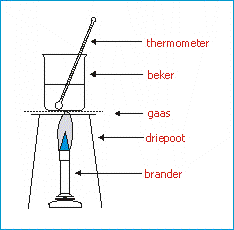 Vel papierPotlood en liniaal4 paperclipsBrander Driepoot met gaasjeWat moet je doen?A. Neem de tekening met vouwlijnen op ware grootte over op een stuk papier.    De tekening staat op de volgende bladzijde.    Knip je tekening langs de buitenste lijn uit.B. Vouw je papier langs de stippellijnen.     Zet de hoeken met een paperclip vast.     Je hebt nu een papieren bakje gemaakt.C. Zet de driepoot over de brander.     Leg het gaasje op de driepoot.     Zet je papieren bakje op het gaasje.D. Doe water in je bakje tot het ongeveer 2 cm hoog staat.E. Steek de brander aan.     Maak een blauwe geruisloze vlam.F. Probeer het water in het bakje te laten koken.1. Wat is je resultaat?    Water kookt bij 100 0C.    Het lukte  wel / niet om het water te laten koken.2. Wat  is de temperatuur van het papier     als er kokend water in het bakje zit?__________0C3. Wat is je conclusie?    Papier van 100 0C begint  niet / wel te branden.			   16 cm